LA FEDERAZIONE ITALIANA DELLA CACCIAin collaborazione con Federcaccia Lazio“Organizza”FINALE NAZIONALE8^ COPPA ITALIA “FEDERALE” PER CANI DA FERMA           SU “QUAGLIE”(individuale e a squadre)domenica 23 luglio 2023ZAC Fonte Maggio Stimigliano (Rieti)PROGRAMMALa gara finale è prevista per il giorno domenica 23 luglio 2023 presso la ZAC Fonte Maggio sita in località Stimigliano (RI), uscita autostrada A1 Ponzano Romano/ Soratte, con il seguente programma:Ore 6,00	Raduno presso la ZAC Fonte Maggio (RI).Ore 6,30	Partenza per i campi di gara.ISCRIZIONILe iscrizioni dovranno pervenire a Federcaccia Nazionale via mail claudia.sansone@fidc.it entro e non oltre il 18/07/2023. Iscrizione max 5 cani.Per informazioni contattare Luigi Chiappetta cell 368/7722525.CATEGORIEContinentali italiani, continentali esteri, inglesi.CONTRIBUTO ORGANIZZATIVO euro 10,00 (per cane).DOCUMENTIPer poter prendere parte alla gara i concorrenti devono presentarsi al raduno, muniti dei seguenti documenti in corso di validità:tessera associativa FIDC;autocertificazione di idoneità alla pratica sportiva non agonistica;libretto di lavoro FIDC del cane;informativa trattamento dati personali.REGOLAMENTOVige regolamento COPPA ITALIA FEDERALE CANI DA FERMA 2023.PREMI•Medaglie per i primi tre classificati di ogni categoria individuale.•Medaglie per le squadre prime classificate di ogni categoria.DELEGATOLuigi Chiappetta.GIUDICIMimmo Colucci, Piero Miluzzi, Vincenzo Musone.PERNOTTAMENTIHotel Il RuspanteVia Procoio 41 – Fiano Romano tel. 0765.455084 fax 0765.455379mail info@ilruspante.com		web www.ilruspante.com.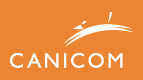 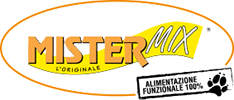 